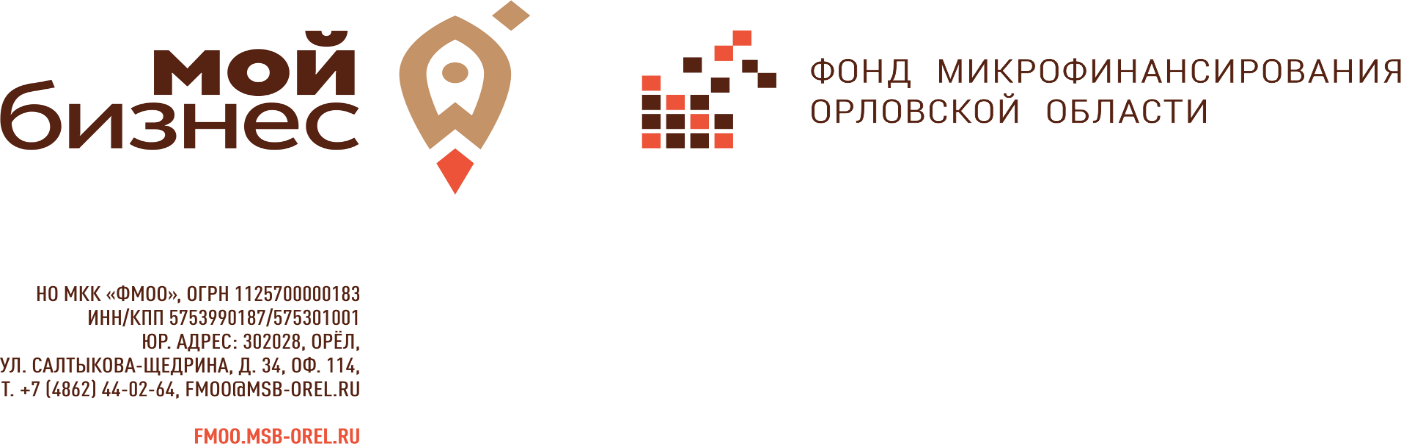 Перечень документов, прилагаемых к заявке на получение микрозайма для физических лиц, применяющих специальный налоговый режим «Налог на профессиональный доход»    Предоставляются копии документов, которые заверяются подписью и печатью (при наличии), также предоставляются оригиналы на обозрение.  Заявка на получение займа Согласие на обработку персональных данных, включая проверку кредитной истории, анкета пдл, согласие супруга(и) (при наличии) (заполняется на каждого участника сделки — физическое лицо при необходимости, исходя из особенностей	 сделки и имущества, являющегося ее предметом). Копия паспорта каждого участника сделки — физических лиц.  Справка о постановке на учет физического лица, в качестве налогоплательщика налога на профессиональный доход, с электронной подписью ФНС РФ.  Справка о доходе из приложения «мой налог», за последние 12 месяцев, в случае    осуществления деятельности менее указанного срока за весь период осуществления деятельности с электронной подписью ФНС РФ. В случае перехода на специальный налоговой режим «Налог на профессиональный доход» с другой системы налогообложения, иные документы, подтверждающие ранее полученные доходы.  Краткая характеристика бизнеса (деятельности).Документы, подтверждающие финансово-хозяйственную деятельность:копии договора аренды или свидетельство на право собственности на коммерческую недвижимость;расшифровка товарных остатков;расшифровка кредитов и микрозаймов на текущую дату (с приложением копий кредитных договоров и (или) договоров займов, графиков погашения);Документы, подтверждающие права залогодателя на закладываемое в качестве обеспечения исполнения обязательств имущество и оценочную стоимость (при необходимости), а также документы, подтверждающие отсутствие ограничений на имущество и прав третьих лиц на это имущество. Копия кредитного договора с кредитной (микрофинансовой) организацией, а также копии документов, подтверждающие целевое использование кредитных средств в соответствии с целевым назначением по кредитному договору (накладные на получение оборотных либо основных средств, ПТС либо свидетельства на право собственности, документы об их оплате) .В ходе работы с заявкой заявителя на получение микрозайма, могут быть дополнительно затребованы документы и сведения, необходимые для полного анализа экономической эффективности проекта, правового статуса заемщика, поручителей и имущества, являющегося предметом залога.